УКРАЇНАЧернігівська обласна державна адміністраціяДЕПАРТАМЕНТ СІМ’Ї, МОЛОДІ ТА СПОРТУН А К А З«01» серпня 2018 року			м. Чернігів					       № 91Про внесення змін до оголошення про проведення конкурсу з визначення програм (проектів, заходів) національно-патріотичного спрямування, розроблених інститутами громадянського суспільства, для виконання (реалізації) яких надаватиметься фінансова підтримка у 2019 році У зв’язку зі змінами, внесеними до Порядку проведення конкурсу з визначення програм (проектів, заходів), розроблених інститутами громадянського суспільства, для виконання (реалізації) яких надається фінансова підтримка, затвердженого постановою Кабінету Міністрів України від 12.10.2011 № 1049 (зі змінами та доповненнями), втратою чинності розпорядження голови Чернігівської облдержадміністрації від 01.04.2016 № 182 «Про проведення конкурсу з визначення програм (проектів, заходів), розроблених інститутами громадянського суспільства, на виконання (реалізацію) яких надається фінансова підтримка з обласного бюджету» та на виконання розпорядження голови Чернігівської облдержадміністрації від 25.07.2018 № 419 «Про проведення конкурсу з визначення програм (проектів, заходів), розроблених інститутами громадянського суспільства, на виконання (реалізацію) яких надається фінансова підтримка з обласного бюджету», наказую:1. Викласти у новій редакції текст оголошення про проведення конкурсу з визначення програм (проектів, заходів) національно-патріотичного спрямування, розроблених інститутами громадянського суспільства, для виконання (реалізації) яких надаватиметься фінансова підтримка з обласного бюджету у 2019 році (далі – Конкурс), затвердженого наказом директора Департаменту сім’ї, молоді та спорту облдержадміністрації від 19.03.2018 № 34, що додається.2. Відділу молоді та організації оздоровлення дітей управління у справах сім’ї та молоді Департаменту (Семенченку С.М.) забезпечити оприлюднення на офіційному веб-сайті Департаменту оновлений текст оголошення про проведення Конкурсу.3. Контроль за виконанням наказу залишаю за собою.Директор										       Н. ЛЕМЕШЗАТВЕРДЖЕНОнаказом директора Департаменту сім’ї, молоді та спорту Чернігівської облдержадміністраціївід 01 серпня 2018 року № 91Оголошенняпро проведення Департаментом сім’ї, молоді та спорту Чернігівської обласної державної адміністрації конкурсу з визначення програм (проектів, заходів) національно-патріотичного спрямування, розроблених інститутами громадянського суспільства, для виконання (реалізації) яких надаватиметься фінансова підтримка з обласного бюджету у 2019 роціКонкурс проводиться відповідно до постанови Кабінету Міністрів України від 12.10.2011 № 1049 «Про затвердження Порядку проведення конкурсу з визначення програм (проектів, заходів), розроблених інститутами громадянського суспільства, для виконання (реалізації) яких надається фінансова підтримка» (зі змінами), розпорядження голови Чернігівської обласної державної адміністрації від 25.07.2018 № 419 «Про проведення конкурсу з визначення програм (проектів, заходів), розроблених інститутами громадянського суспільства, на виконання (реалізацію) яких надається фінансова підтримка з обласного бюджету», наказів директора Департаменту від 19.03.2018 № 34 та від 01.08.2018 № 91 в рамках реалізації обласної цільової Програми з національно-патріотичного виховання на 2017-2020 роки, затвердженої рішенням обласної ради від 23.02.2017 № 10-8/VII.Пріоритетні завдання, на виконання яких повинні спрямовуватися програми (проекти, заходи) національно-патріотичного спрямування, розроблені інститутами громадянського суспільства:1. Зміцнення національної єдності, утвердження патріотизму.Види діяльності, що можуть бути підтримані:проведення освітньо-виховних, інформаційно-просвітницьких, культурологічних та інших заходів з національно-патріотичного виховання, насамперед, для дітей та молоді, в тому числі акцій, конкурсів, змагань, тренінгів, ігор, сплавів тощо, зокрема за участю учасників АТО, волонтерів з метою забезпечення:1.1. єднання молоді, виховання у неї почуття особистої та національної гідності, формування патріотичної свідомості;1.2. відновлення та збереження національної пам’яті;1.3. популяризації духовно-культурної спадщини Українського народу;1.4. бережливого ставлення до навколишнього природного середовища, історичних, культурних пам’яток, як загальнонаціонального скарбу та об’єктів спільного піклування.2. Військово-патріотичне виховання.Види діяльності, що можуть бути підтримані:проведення військово-історичних фестивалів, військово-патріотичних зборів, вишколів, військово-патріотичних ігор та військово-спортивних таборів для молоді, зустрічі з військовослужбовцями з метою забезпечення:2.1. підвищення престижу військової служби;2.2. допризовної підготовки юнаків старшого шкільного віку до строкової військової служби;2.3. підвищення рівня знань з безпеки життєдіяльності та надання домедичної допомоги.3. Формування історичної свідомості та історичної пам’яті.Види діяльності, що можуть бути підтримані:проведення акцій, творчих конкурсів, конкурсів-досліджень, конференцій, історичних реконструкцій, квестів тощо, за участю дітей та молоді, зльотів юних туристів-краєзнавців з метою забезпечення:3.1. вивчення історії України, рідного краю через історію свого роду;3.2. відтворення історичних подій, пов’язаних з історією боротьби за незалежність України;3.3. розвитку дитячого та молодіжного краєзнавчого патріотичного туризму для ознайомлення з історією та культурою рідного краю.Програма (проект, захід), що подається на конкурс, повинна реалізовуватись протягом 2019 року на території Чернігівської області та відповідати обласному рівню виконання (провадження проектної діяльності у більш як половині районів області та/або забезпечення участі у такій діяльності осіб з більш як половини районів області).До участі у конкурсі допускаються програми (проекти, заходи), розроблені та подані інститутами громадянського суспільства, які є юридичними особами та зареєстровані в установленому порядку не пізніше ніж за шість місяців до оголошення проведення конкурсу.Орієнтовний загальний фінансовий фонд конкурсу становить 200 тис. гривень, з них:- на підтримку програм (проектів, заходів), спрямованих на зміцнення національної єдності, утвердження патріотизму, орієнтовно планується 60 тис. гривень. Граничний обсяг фінансування за рахунок бюджетних коштів одного проекту, що подається для участі у конкурсі, становить 30 тис. гривень;- на підтримку програм (проектів, заходів), спрямованих на військово-патріотичне виховання, орієнтовно планується 120 тис. гривень. Граничний обсяг фінансування за рахунок бюджетних коштів одного проекту, що подається для участі у конкурсі, становить 40 тис. гривень;- на підтримку програм (проектів, заходів), спрямованих на формування історичної свідомості та історичної пам’яті, орієнтовно планується 20 тис. гривень. Граничний обсяг фінансування за рахунок бюджетних коштів одного проекту, що подається для участі у конкурсі, становить 20 тис. гривень.За рахунок бюджетних коштів може бути профінансовано не більше як 85% вартості програми (проекту, заходу). Решта, 15 % необхідного обсягу фінансування проекту, має бути забезпечена інститутом громадянського суспільства у вигляді матеріальних ресурсів, у тому числі оплати вартості оренди приміщення, техніки, обладнання, проїзду тощо.Для участі у конкурсі, інститути громадянського суспільства мають подати конкурсну пропозицію, складену державною мовою.Конкурсна пропозиція повинна містити:1) заяву про участь у конкурсі, складену за формою, затвердженою розпорядженням голови облдержадміністрації від 25.07.2018 № 419 «Про проведення конкурсу з визначення програм (проектів, заходів), розроблених інститутами громадянського суспільства, на виконання (реалізацію) яких надається фінансова підтримка з обласного бюджету»;2) опис програми (проекту, заходу) та кошторис витрат, необхідних для виконання (реалізації) програми (проекту, заходу), за формою, затвердженою розпорядженням голови від 25.07.2018 № 419 «Про проведення конкурсу з визначення програм (проектів, заходів), розроблених інститутами громадянського суспільства, на виконання (реалізацію) яких надається фінансова  підтримка з обласного бюджету».Опис програми (проекту, заходу) та кошторис витрат, подані на конкурс, повинні відповідати вимогам постанови Кабінету Міністрів України від 11.10.2016 №710 «Про ефективне використання державних коштів».При плануванні видатків також слід враховувати, що програма (проект, захід) має бути орієнтований на рівний доступ до участі в ньому жінок і чоловіків, у тому числі щодо отримання та поширення будь-якої інформації у молодіжному середовищі.3) листи-підтвердження органів державної влади, органів місцевого самоврядування та їх виконавчих органів, наукових установ, інститутів громадянського суспільства, інших установ та організацій (в разі їх залучення до виконання (реалізації) програми (проекту, заходу);4) інформацію про діяльність інституту громадянського суспільства, зокрема досвід виконання (реалізації) програми (проекту, заходу) протягом останніх двох років за рахунок бюджетних коштів та інших джерел фінансування, джерела фінансування інституту громадянського суспільства, його матеріально-технічну базу та кадрове забезпечення.З метою сприяння соціальній адаптації молоді з числа осіб, які переселилися з тимчасово окупованої території України та районів проведення антитерористичної операції, при плануванні програми (проекту, заходу) слід передбачати їх залучення до організації та проведення заходів. Відповідальність за достовірність інформації, що міститься у конкурсній пропозиції, несе учасник конкурсу.Конкурсні пропозиції подаються у друкованій та електронній формі та не повертаються учасникові конкурсу.Прийом конкурсних пропозицій здійснюється Департаментом сім’ї, молоді та спорту облдержадміністрації щодня (крім вихідних і святкових днів) з 8:00 до 17:00 год. (перерва з 13:00 до 14:00) за адресою: м. Чернігів, вул. Шевченка, 7, к. 56, тел.: (0462) 77-44-48, e-mail: dsms_post@cg.gov.ua).Конкурсні пропозиції приймаються з дня опублікування оголошення до 1 жовтня 2018 року.Конкурс буде завершено протягом 15 днів після затвердження обласного бюджету на 2019 рік.У разі визнання програми (проекту, заходу) переможцем конкурсу кошторис витрат має бути доопрацьований інститутом громадянського суспільства з урахуванням діючих на момент затвердження кошторису норм та нормативів, цін та тарифів, а також з дотриманням принципу економного витрачання бюджетних коштів та максимальної ефективності їх використання.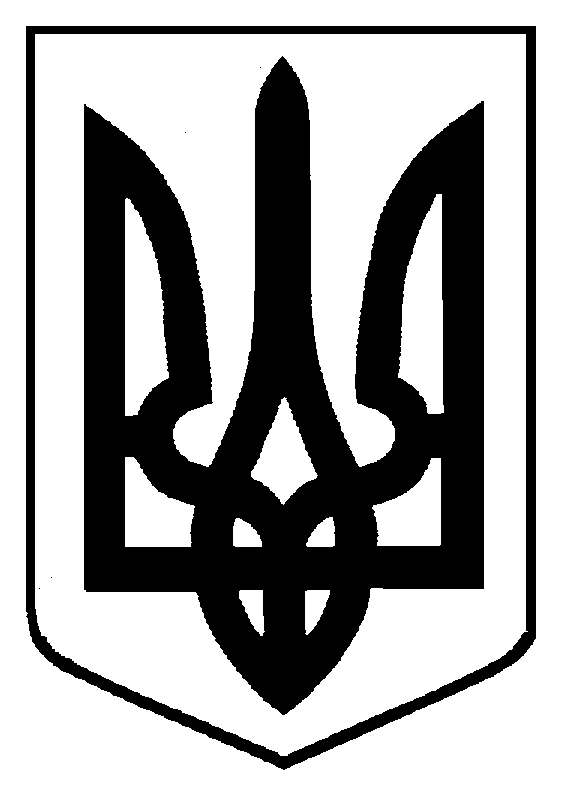 